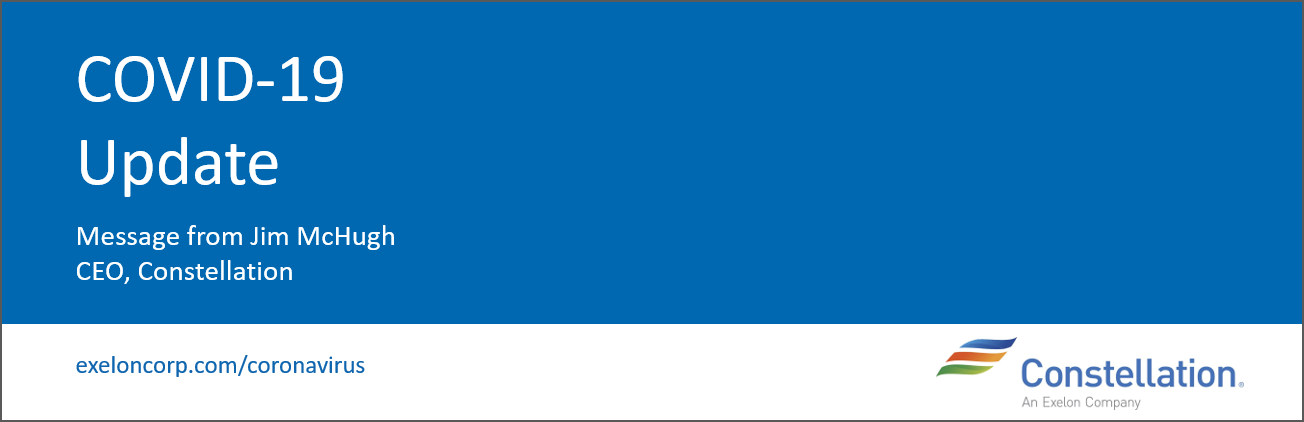 This message is being sent for internal distribution only to all Constellation and embedded employees on behalf of Jim McHugh.April 22, 2020Colleagues, Thank you again to everyone who was able to join yesterday’s all-hands call. If you couldn’t attend the call, a full recording is available here. (Instructions on how to access Microsoft Stream are below.) We began by acknowledging some of the feedback you provided on these meetings through last week’s pulse survey. We’ll continue to address your positive and constructive comments as we plan future calls. I do want to point that out based on your feedback, we have extended this meeting to 45 minutes to allow more time to address your questions and have added a Survey Monkey link to our Outlook invitations going forward so you can submit questions anonymously in advance. As discussed on the call, we are also attaching Q&A submissions to this follow-up communication.It’s important that you continue to hear diverse perspectives during these calls. To that end, I’m pleased to share that Chris Crane will join next week’s meeting and Ken Cornew will join our call early next month. As for yesterday’s call, I want to thank Joe Liberatore and Mark Huston for their updates on our customer facing businesses as well as Erin Damico and Ann Daso for sharing their customer story. I know we all appreciate hearing examples of how we continue to drive our business forward amid COVID-19.     Please continue to visit Exelon’s Coronavirus Information Center frequently for the latest company-wide updates. I want to remind you again that website was redesigned earlier this month and is now easier to navigate so you can find the information and resources you need. Finally, for those who may not have caught it, I strongly encourage you to check out last week’s episode of Constellation Today. As always, the show strikes the perfect balance of being informative and entertaining. And, given the current environment and our extended time apart, it served as a welcomed means to connect with our Constellation family.  Wishing you all continued health and safety, Jim Accessing MS StreamIf prompted to login:User: E12345@exelonds.com (your E or C Number)Pass: Your Normal PasswordMobile?  Get the Stream App for iOS or for Android